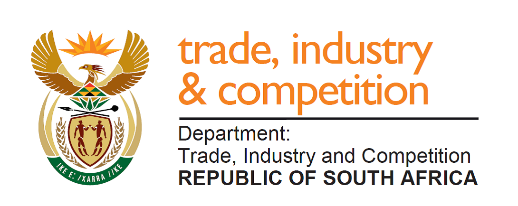 THE NATIONAL COUNCIL OF PROVINCESQUESTION FOR WRITTEN REPLYQUESTION 46 Mr T Apleni (Eastern Cape: EFF) to ask the Minister of Trade and Industry:What progress has been made (a) thus far with the establishment of Industrial Special Zones (details furnished) and (b) in Dimbaza in the Eastern Cape in this regard? CW54E REPLYSpecial Industrial ZonesA working committee to support, enhance and streamline delivery of interventions in Industrial Parks by DTIC through its Industrial Parks Revitalisation Programme (IPRP) and related programmes has been set up. This working committee will also consider an appropriate recommended name for the special initiative. Dimbaza IPI am advised as follows:A sum of R49 million will be spent on Phase One revitalisation of The Dimbaza Industrial Park. The scope of work entails - 10.50 km Boundary Fence, 2.03 km Diamond Mesh Fence, 5 High Mast Lights, Prefabricated Security Pods, Electrical Works (mini-substation) Vehicular Gates.A Project Steering Committee (PSC) is responsible for project oversight.  The Eastern Cape Development Corporation, Buffalo City Municipality, Department of Economic Development Environment and Tourism, DTIC, Development Bank of Southern Africa and Department of Cooperative Governance and Traditional Affairs, are represented on the PSCI am advised that construction jobs created to-date total 161. There is a focus on youth inclusion, with a reported 40% of the total being drawn from young people from local communities.  Upgrading work totalling R4 million is being delivered by 11 SMMEs appointed as Sub-Contractors.-END-